							ПРЕСС-РЕЛИЗ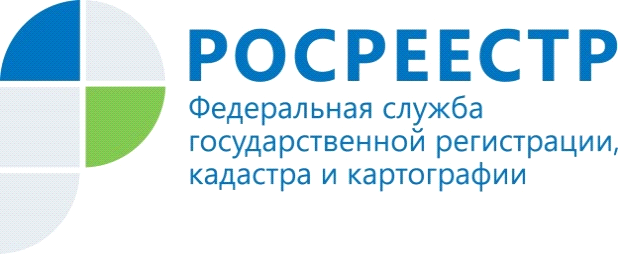  УПРАВЛЕНИЕ РОСРЕЕСТРА ПО МУРМАНСКОЙ ОБЛАСТИ ИНФОРМИРУЕТ Как получить информацию из ЕГРН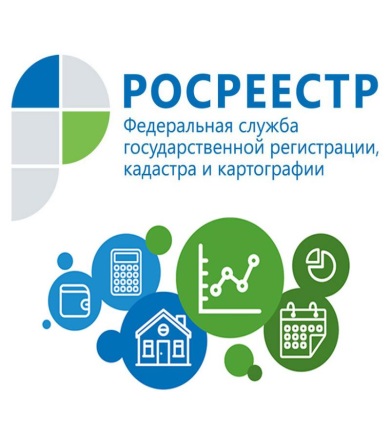 Кандалакшский межмуниципальный отдел Управления Росреестра по Мурманской области информирует о том, что предоставление информации из Единого государственного реестра недвижимости (ЕГРН) предусмотрено Порядком  предоставления сведений, содержащихся в ЕГРН, утвержденного приказом Минэкономразвития России от 23.12.2015 № 968.Для каждого вида запрашиваемых сведений предусмотрены свои  формы запросов.Запрос представляется в орган регистрации прав по выбору заявителя:- в виде бумажного документа, представляемого заявителем при личном обращении в многофункциональный центр предоставления государственных и муниципальных услуг;- в виде бумажного документа путем его отправки по почте;- в электронной форме путем заполнения формы запроса, размещенной на официальном сайте и едином портале;- в электронной форме посредством отправки электронного документа с использованием веб-сервисов.На данный момент реализована возможность получения информации из ЕГРН путем направления запросов с использованием сервиса Федеральной кадастровой палаты https://kadastr.ru/, в котором не требуется наличие ЭЦП, а необходима только  регистрация на портале Госуслуги.Таким образом, для получения сведений или копий документов, содержащихся в ЕГРН, в отношении объекта недвижимости необходимо обратиться с соответствующим запросом в установленном порядке. За предоставление сведений взимается плата. Бесплатно предоставляется выписка о кадастровой стоимости недвижимости. Начальник Кандалакшского межмуниципального отдела Управления Росреестра по Мурманской области Ольга Онишина обращает внимание граждан и организаций на то, что органы государственной власти и органы местного самоуправления не вправе требовать от заявителей предоставления информации и документов, которые находятся в распоряжении других ведомств. Данную информацию ведомства обязаны запрашивать у Росреестра самостоятельно.Просим об опубликовании  данной информации уведомить по электронной почте: 51_upr@rosreestr.ruКонтакты для СМИ: Микитюк Светлана Ивановна,тел. (81533) 9-72-80, факс (81533) 9-51-07, e-mail: kandalaksha@r51.rosreestr.ru